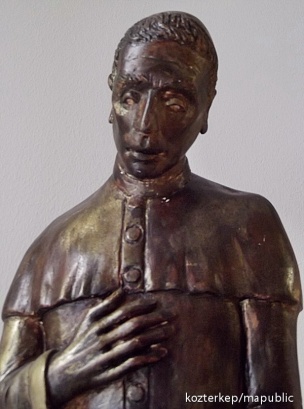 KULTÚR-TOTÓ IVÁNC 2021.avagy mit tudsz Kresznerics Ferencről?Mikor és hol született Kresznerics Ferenc? 1 - Körmend, 1765. február 25.2 - Ivánc, 1766. február 24.x - Ság, 1766. január 18.Hogy hívták a szüleit?1 - Kresznerics Ferenc és Bossányi Zsuzsanna  2 - Verseghy Ferenc és Szendrey Júliax - Kresznerics Ádám és Lóránth Krisztina Hol érettségizett?1 - Pozsony2 - Sopronx - SzombathelyMikor szentelték pappá?1 - 1785. március 21.2 - 1790. augusztus 24.x - 1795. november 27.Hol volt segédlelkész 1791. október - 1792. június között?1 - Apáti 		2 - Ivánc		x - SalomvárMikor tanított a szombathelyi Líceumban?1 - 1793-1812.2 - 1795-1814.x - 1792-1811.Milyen tantárgyakat tanított?1 - angolt, kémiát, filozófiát2 - hittudományt, irodalmat, latintx - matematikát, geometriát, polgári építéstudományt és dinamikát Ki volt az a híres magyar, akit tanított /vizsgáztatott?„olly örömben részesültem, mellyet csak egy tanító érezhet... ha a' tanítványának kellemetes és gondos feleleteiből Hazánk' jövendő boldogságát képezheti, reményeit láthatja"1 - Széchenyi István2 - Arany Jánosx - Deák FerencMelyik intézmény választotta tiszteletbeli tagjának 1831-ben?1 - Líceum2 - Szombathelyi Múzeumx - Magyar Tudományos AkadémiaA Magyar Tudományos Akadémia melyik művéért tüntette ki akadémiai jutalommal?1 - Magyar szótár gyökérrenddel és deákozattal2 - Emlékezet segítségex - Magyar nyelvkönyvMelyik városban neveztek el róla könyvtárat?1 - Zalaegerszeg2 - Sopronx - CelldömölkHol töltötte életének utolsó két évtizedét lelkipásztori szolgálatban?1 - Szombathely2 - Alsóságx - SalomvárMelyik évben alapította Ivánc Önkormányzata a Kresznerics Ferenc Díjat?1 - 1996.2 - 2016.x - 1966.13 + 1. Ki az a neves egyházi személy, aki kutatómunkájával, életpéldájával jelentőset alkotott Kresznerics Ferenc örökségének ápolása és továbbéltetése terén?1 - Dr Veres András2 - Dr Koltay Jenő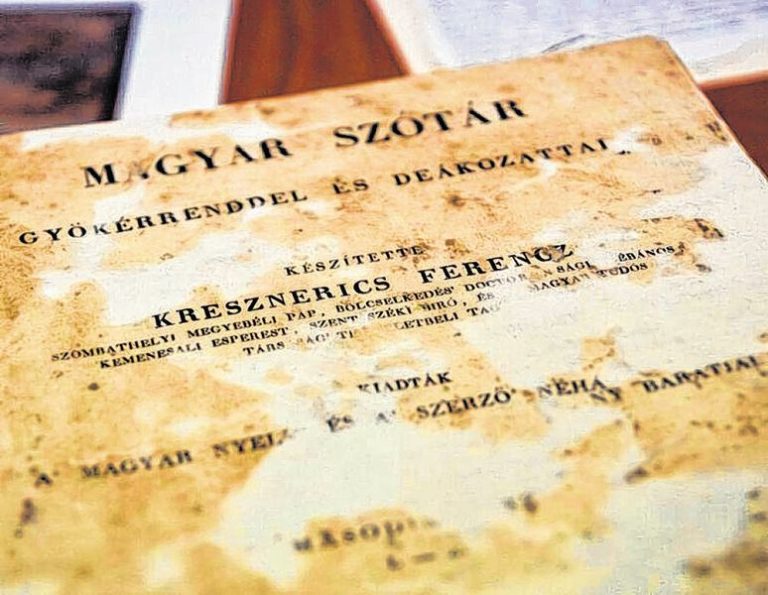 x - Dr Székely János